PropósitoEstablecer los lineamientos para dirigir la planificación y realización de las Auditorías Internas que permitan verificar la implantación, operación, mantenimiento y conformidad de los sistemas de gestión con los requisitos de la norma ISO 9001:2015 para calidad e ISO 14001:2015 para ambiental.AlcanceAplica para los procesos, productos y servicios que los estudiantes, personal y partes interesadas realicen dentro de los Institutos y Centros del TecNM.Políticas de operaciónLa/él Director/a, responsable del sistema y Auditor/a Líder elabora el programa anual de las auditorías internas.La/él responsable del sistema y Auditor/a Líder se asegura de la selección y competencia del equipo auditor.Es competencia del/la Director/a y del/la responsable del sistema asegurarse de la realización de la auditoría de acuerdo al plan.La viabilidad de la auditoría debe determinarse teniendo en consideración la disponibilidad de la información, de los recursos requeridos, y el personal.Cuando la auditoría se considera viable, se debe seleccionar al equipo auditor teniendo en cuenta la competencia necesaria de las/os auditoras/es.Antes de las actividades de la auditoría in situ, la documentación del Instituto o Centro debe ser revisada para determinar la conformidad del sistema, según la documentación con los criterios de la auditoría.La/el líder del equipo auditor, es responsable de asignar a cada miembro del equipo las responsabilidades para auditar procesos, funciones, lugares, áreas, identificación de riesgos o actividades específicos.Es responsabilidad del/la Director/a y del/la responsable del sistema convocar al Comité de Calidad y/o Comité Ambiental posterior a la entrega del Informe de Auditoría para atender los hallazgos de la Auditoría y aplicar los procedimientos de Acciones Correctivas TecNM-CA-PG-005, estas acciones no son consideradas como parte de la Auditoría.El Comité de Calidad y/o Comité Ambiental deberá verificar la implementación de la Acción Correctiva y su eficacia, esta verificación puede ser parte de una auditoría posterior.Es responsabilidad de la/él responsable del sistema mantener actualizados los expedientes de los auditores.Es facultad de la/él auditor/a líder informar al auditado cuando la documentación es inadecuada y decidir si se continúa o se suspende la auditoría hasta que los problemas de la documentación se resuelvan.Diagrama de procedimiento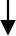 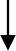 Descripción del procedimientoDocumentos de referenciaRegistrosGlosarioAlcance de la Auditoría: Extensión y límites de una auditoría, (sistema de gestión completo o proceso o actividad específica).Auditado. Organización a la que se le practica la auditoría: Para efecto de la auditoría interna el auditado es el área o departamento declarado en los Sistemas de Gestión.Auditor/a Líder = Líder del equipo auditor: Responsable de coordinar y dar seguimiento al proceso de auditoría.Auditor/a: Persona con la competencia para llevar al cabo una auditoría.Auditoría: Proceso sistemático, independiente y documentado para obtener evidencias y evaluarlas de manera objetiva con el fin determinar la extensión en que se cumplen los criterios de establecidos para determinar si las actividades de Calidad y Ambiental cumplen las disposiciones establecidas y si éstas son implantadas eficazmente, y son apropiadas para alcanzar objetivos.Auditoría Interna: Auditoría realizada con personal del Instituto Tecnológico capacitados como auditores, sin que auditen su propio trabajo.Cliente de la Auditoría: Instituto Tecnológico (organización o ente) que solicita una auditoría.Conclusiones de la Auditoría: Resultados de una auditoría, que proporciona el Equipo Auditor tras considerar los objetivos de la auditoría y todos sus hallazgos.Criterios de Auditoría: Son las referencias usadas frente a la cual se determina la conformidad y pueden incluir políticas, procedimientos, normas, leyes y reglamentos, requisitos del SGC y SGA, requisitos contractuales o códigos de conducta.Equipo Auditor: Uno o más auditoras/es internas/os que llevan a cabo una auditoría. A un auditor/a del equipo auditor, se le designa como líder del mismo.Evidencia de la Auditoría: Registros, declaraciones de hechos o cualquier otra información pertinente y verificable para los criterios de auditoría.Hallazgos de la Auditoría: Resultado de la evaluación de las evidencias recopiladas durante la auditoría con respecto a los criterios de auditoría.No Conformidad: Incumplimiento de un requisito de la Norma IS0 9001:2015 y/o ISO 14001:2015.Plan de Auditoría: Descripción de las actividades y de los detalles acordados para la auditoría.Programa de Auditoría: Conjunto de una o más auditorías planificadas en un periodo de tiempo determinado y dirigidas hacia un propósito específico.RS: Responsable del sistemaSGC: Sistema de Gestión de la Calidad.SGA: Sistema de Gestión Ambiental.AnexosCriterios para Calificación de auditoras/es	TecNM-CA-PG-003-A01Cambios a esta versiónCONTROL DE EMISIÓNCONTROL DE EMISIÓNCONTROL DE EMISIÓNELABORÓREVISÓAUTORIZÓArq. Oswaldo Leyva ChávezResponsable de SistemasArq. Oswaldo Leyva ChávezCoordinador del SGCDr. José Javier Torres HernándezDirector del Instituto Tecnológico de la Zona OlmecaFirma: Firma: Firma: Febrero de 2020Febrero de 2020Febrero de 2020DIRECTOR(A)/RESPONSABLE DEL SISTEMAAUDITOR/A LÍDER Y EQUIPO AUDITORINSTITUTO TECNOLÓGICOINSTITUTO TECNOLÓGICOTECNMTECNMInicio1Elabora programa de auditorías y selecciona al auditor/a líder2La/él auditor/a líder con apoyo de la/el RS designa el equipo auditor3Preparan plan de auditoría4Revisa documentación de los Sistemas de Gestión y prepara auditoría5Auditoríain situ6Revisa Información, prepara y autoriza informe de auditoría7Distribuye informe de auditoría88Inicio1Elabora programa de auditorías y selecciona al auditor/a líder2La/él auditor/a líder con apoyo de la/el RS designa el equipo auditor3Preparan plan de auditoría4Revisa documentación de los Sistemas de Gestión y prepara auditoría5Auditoríain situ6Revisa Información, prepara y autoriza informe de auditoría7Distribuye informe de auditoríaRecibe informe de auditoríaRecibe informe de auditoríaInicio1Elabora programa de auditorías y selecciona al auditor/a líder2La/él auditor/a líder con apoyo de la/el RS designa el equipo auditor3Preparan plan de auditoría4Revisa documentación de los Sistemas de Gestión y prepara auditoría5Auditoríain situ6Revisa Información, prepara y autoriza informe de auditoría7Distribuye informe de auditoríaTerminoTerminoSECUENCIAACTIVIDADRESPONSABLE1. Elabora programa anual de  auditorías y selecciona al auditor(a) líderElabora Programa de Trabajo Anual de los Sistemas de Gestión que incluya el programa anual de auditoria y publica fechas programadas.Elabora programa de acuerdo con recursos y necesidades de la Institución.Califica para el caso de las Auditoría Internas en el Instituto Tecnológico al auditor/a líder debiendo requisitar el formato para calificación de auditoras/es ITZO-TecNM-CA-PG-003-01 con base en los criterios para calificación de auditoras/es ITZO-TecNM-CA-PG-003-A01 y en los resultados de calificación y habilidades personales de los auditores se designa al auditor líder.Responsable del sistema2.- El/la auditor/a líder con apoyo del RD designa el equipo auditor2.1.- La/el auditor/a líder con apoyo de la/el Responsable del sistema designa al equipo auditor debiendo requisitar el formato para calificación de auditoras/es ITZO-TecNM-CA-PG- 003-01 con base en los criterios para calificación de auditoras/es ITZO-TecNM-CA-PG-003-A01 y en los resultados de calificación y habilidades personales de los auditoras/es.Auditor/a líder y Responsable del sistema.3. Preparan plan de auditoríaUna vez formado el equipo auditor y designado el Auditor Líder preparan el plan de auditoría ITZO-TecNM-CA-PG-003-02 considerando: Los objetivos, el alcance, los criterios y la duración estimada de la auditoría previendo las reuniones con la dirección del auditado y las reuniones del equipo auditor, incluyendo la preparación, revisión y elaboración del informe final.Asigna a cada miembro la responsabilidad para auditar procesos, funciones, lugares, áreas o actividades específicas, considerando la independencia y competencia de los auditoras/es.Los auditoras/es en formación o entrenamiento pueden incluirse en el equipo y auditar bajo una dirección o supervisión.Presenta al auditado el plan de auditoría antes de que comiencen las actividades in situ.Auditor/a líder y equipo auditor4. Revisa documentación y prepara auditoría in situAntes de iniciar las actividades in situ se debe revisar la documentación para determinar la conformidad del sistema, teniendo en cuenta: el tamaño, la naturaleza y la complejidad de la institución, así como el alcance y los objetivos de la auditoría, sobre todo cuando la auditoría sea por primera vez o de ampliación al alcance del SGC y/o SGA,Si la documentación es inadecuada la/el líder del equipo debe informar al auditado y decidir si se continúa o se suspende la auditoría hasta que los problemas de la documentación se resuelvan. Ver política 3.1Si la documentación es adecuada preparan los documentos de trabajo para llevar a cabo la auditoría in situ.Equipo AuditorSECUENCIAACTIVIDADRESPONSABLE5 Auditoría in situRealiza la reunión de apertura con la dirección del auditado, cuando sea apropiado con el comité de calidad y/o ambiental o con aquellos responsables de las funciones o procesos que se van a auditar. El propósito de la reunión de apertura es: confirmar el plan de auditoría, proporcionar un breve resumen de cómo se llevarán a cabo las actividades de auditoría, confirmar los canales de comunicación y proporcionar al auditado la oportunidad de realizar preguntas sobre el desarrollo de la auditoría. (aplicar formato TecNM-CA-PG-003-03)Informa al auditado para decidir si se reconfirma o modifica el plan de auditoría, o cambios en los objetivos de la auditoría o su alcance, o bien su terminación. Cuando las evidencias disponibles de la auditoría indiquen que los objetivos de la misma no son alcanzables.Asigna actividades para establecer contactos y horarios para entrevistas, visitas a áreas específicas de las instituciones, proporcionar aclaraciones o ayudar a recopilar información a los guías u observadores siempre y cuando hayan sido designados por el auditado.De acuerdo al plan de auditoría revisa la conformidad del sistema de gestión evaluado conforme a los criterios de auditoría y requisitos de la norma (utilizar formato para notas de auditoría)Se reúne cuando sea necesario para revisar los hallazgos de la auditoría en etapas adecuadas durante la misma.Auditor/a LíderEquipo auditor6.Revisa información, Prepara y autoriza informe de auditoríaSe reúne antes de la reunión de cierre para; revisar los hallazgos de la auditoría, acordar las conclusiones de la auditoría, preparar recomendaciones y comentar el seguimiento de la auditoría si ese estuviese considerado en los objetivos. (las conclusiones pueden tratar asuntos relativos a; grado de conformidad con respecto a norma ISO 9001:2015 y/o ISO 14001:2015 o criterios de auditoría, la eficaz implantación, mantenimiento y mejora de los sistemas de gestión y la capacidad del proceso de revisión por la dirección para asegurar la continua idoneidad, adecuación, eficacia y mejoras del sistema de gestión.Evalúa la evidencia de la auditoría con respecto a los criterios de la misma para generar los hallazgos, los cuales pueden indicar tanto conformidad como no conformidad. (Cuando los objetivos de la auditoría así lo especifiquen, los hallazgos de la auditoría pueden identificar una oportunidad de mejora).Prepara el informe de Auditoría ITZO-TecNM-CA-PG-003-04 que rendirá en la reunión de cierre.Revisa el informe elaborado y sí se proporciona un registro completo de la auditoría, lo aprueba y firma para su distribución.Equipo auditorAuditor/a LíderEquipo Auditor Auditor/a Líder7. Distribuye informe de auditoría7.1 Preside la reunión de cierre, presenta los hallazgos y conclusiones de la auditoría (aplicar formato ITZO-TecNM-CA-PG-003-05).Auditor/a LíderSECUENCIAACTIVIDADRESPONSABLERealiza entrega del informe de auditoría al Director/a, o a los receptores designados por el cliente de la auditoría.Se pone de acuerdo con el auditado en el intervalo de tiempo necesario para que el auditado presente un plan de acciones correctivas o preventivas. Si es conveniente se presentan las oportunidades de mejora enfatizando que las recomendaciones no son obligatorias.Nota: El informe de auditoría es propiedad del cliente de la auditoría.Los miembros de equipo auditor y todos los receptores del informe deben respetar y mantener la debida confidencialidad del informe.8. Recibe informe de auditoríaRecibe el Informe de Auditoría y establece acuerdo sobre el intervalo de tiempo para presentar su plan de acciones correctivas o preventivas que atenderán a las No Conformidades derivadas de la auditoría.Nota: La auditoría finaliza cuando todas las actividades descritas en el plan de auditoría se hayan realizado y el informe de la auditoría aprobado haya sido distribuido.Actividades de seguimiento de la auditoría:	Establece fecha para convocar a reunión con la alta dirección, para el análisis de los hallazgos.Debe verificar si se implementó la acción correctiva y su eficacia. Esta verificación puede ser parte de una auditoría posterior.Director/aAlta direcciónDocumentosManual de CalidadManual AmbientalProcedimiento para Acciones CorrectivasDirectrices para la Auditoría de los Sistemas de Gestión de la Calidad y/o Ambiental ISO 19011:2011RegistrosTiempo de retenciónResponsable de ConservarloCódigoCalificación de auditoras/es1 añoRSITZO-TecNM-CA-PG-003-01Plan de Auditoría1 añoRSITZO-TecNM-CA-PG-003-02Reunión de apertura1 añoRSITZO-TecNM-CA-PG-003-03Informe de auditoría1 añoRSITZO-TecNM-CA-PG-003-04Reunión de cierre1 añoRSITZO-TecNM-CA-PG-003-05NÚMERODE REVISIÓNFECHA DE ACTUALIZACIÓNDESCRIPCIÓN DEL CAMBIOOMayo 17, 2015.Original. Creación del TecNM y Actualización a la Norma ISO 9001:2015 e ISO 14001:2015.